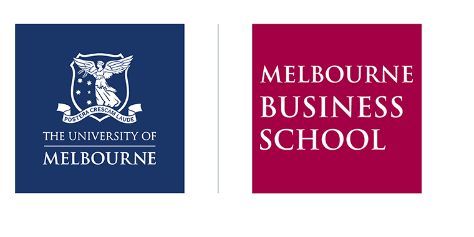 Student to completePlease confirm the placement you are applying for and explain why you are interested in this placement and what you hope to achieve?
Please explain how the placement you hope to gain is relevant to your degree/major and how it will enhance your learning.Please tell us why you believe you would be the most suitable candidate for this placement.Please state clearly which internship placement you are applying for and explain what you would like to gain from your placement.In this section you will need to describe how the placement will relate to your course or major.In this section, tell us why you believe the organisation should select you over other applicants.